ПРЕСС-РЕЛИЗот 24.11.2018г.Тел.:  62-06-72, 66-15-10                                                                                                              www.genstaff.gov.kg							www.mil.kgФакс: 62-06-72									        press@genstaff.gov.kgВстреча с послом Пакистана	24 октября 2018 года в Генеральном штабе ВС КР состоялась двусторонняя  встреча начальника Генерального штаба ВС КР генерал-майора Райимберди Дуйшенбиева с Чрезвычайным и Полномочным послом  Исламской Республики Пакистана в Кыргызской Республике господином Фейсал Нияз Тирмизи.	В ходе встречи были обсуждены текущее состояние и перспективы сотрудничества в военной области между Кыргызской Республикой и Исламской Республикой Пакистан и предложения по их укреплению между двумя странами. 	Стороны также отметили активизацию двусторонних кантактов между военными ведомствами, особенно на уровне высшего военного руководства, чему свидетельствуют взаимные визиты военных делегаций, состоявшиеся в 2017-18 гг.  	Глава Генштаба ВС КР также отметил, что Кыргызстан приветствует вступление Исламской Республики Пакистан в Шанхайскую организацию сотрудничества и выражает готовность к сотрудничеству в рамках данной организации.	В завершение встречи генерал-майор Р.Дуйшенбиев и пакистанский  Посол подтвердили взаимную готовность и в дальнейшем расширять двусторонние связи по имеющимся и перспективным векторам сотрудничества.Управление информации, связям с общественностью и СМИ ГШ ВС КР КЫРГЫЗ РЕСПУБЛИКАСЫНЫН КУРАЛДУУ КҮЧТӨРҮНҮН ГЕНЕРАЛДЫК ШТАБЫ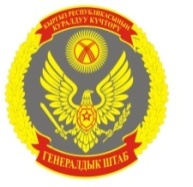 ГЕНЕРАЛЬНЫЙ ШТАБ ВООРУЖЕННЫХ СИЛКЫРГЫЗСКОЙ РЕСПУБЛИКИ